Sus och bus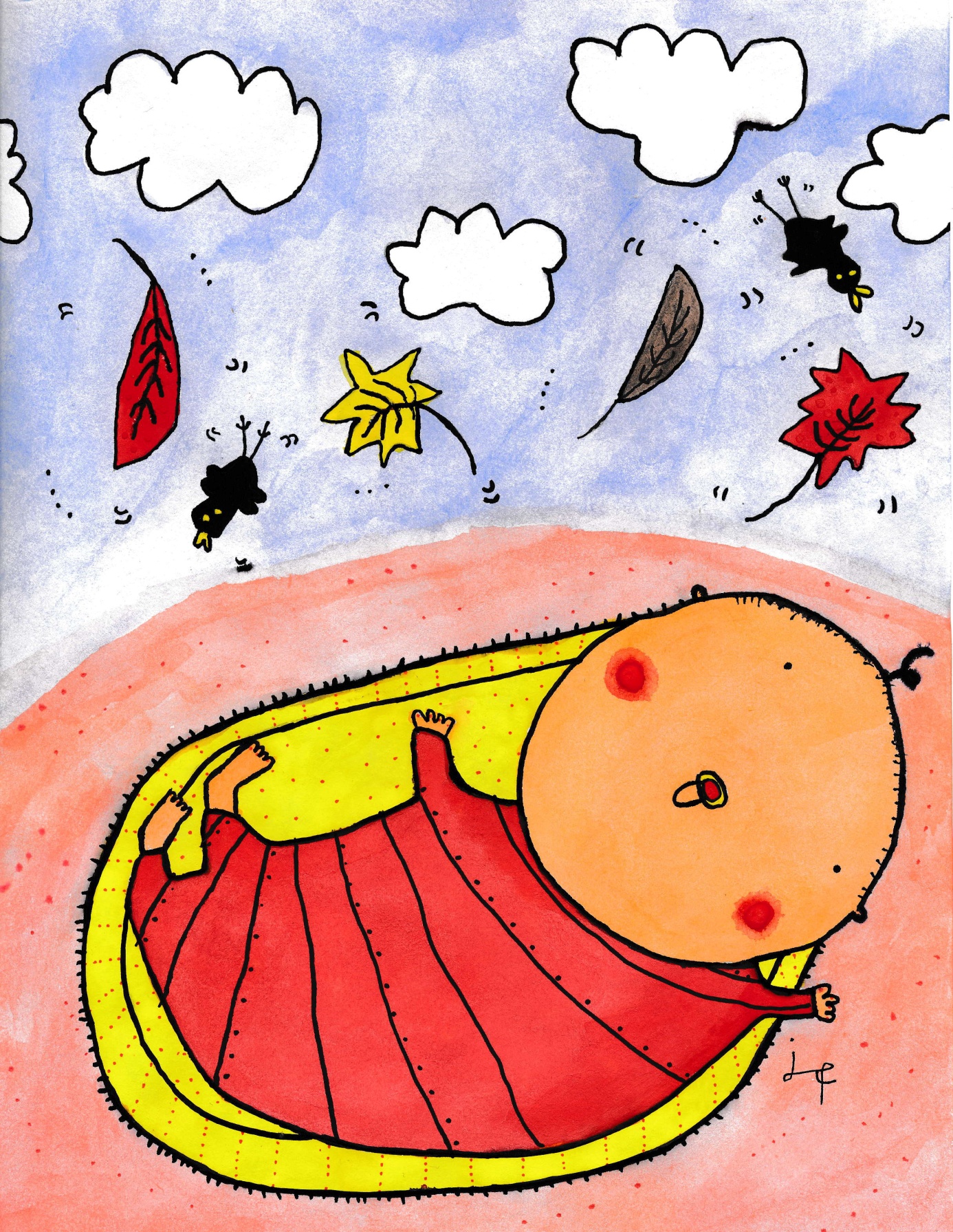 En föreställning för bebisar 0-11 månader